SOP – How to Check WordPress Site SecurityProcessLogin to WordPressFrom the left-hand side bar, select WordFence
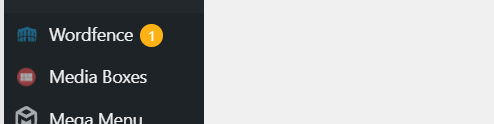 From the WordFence dashboard, view Notifications
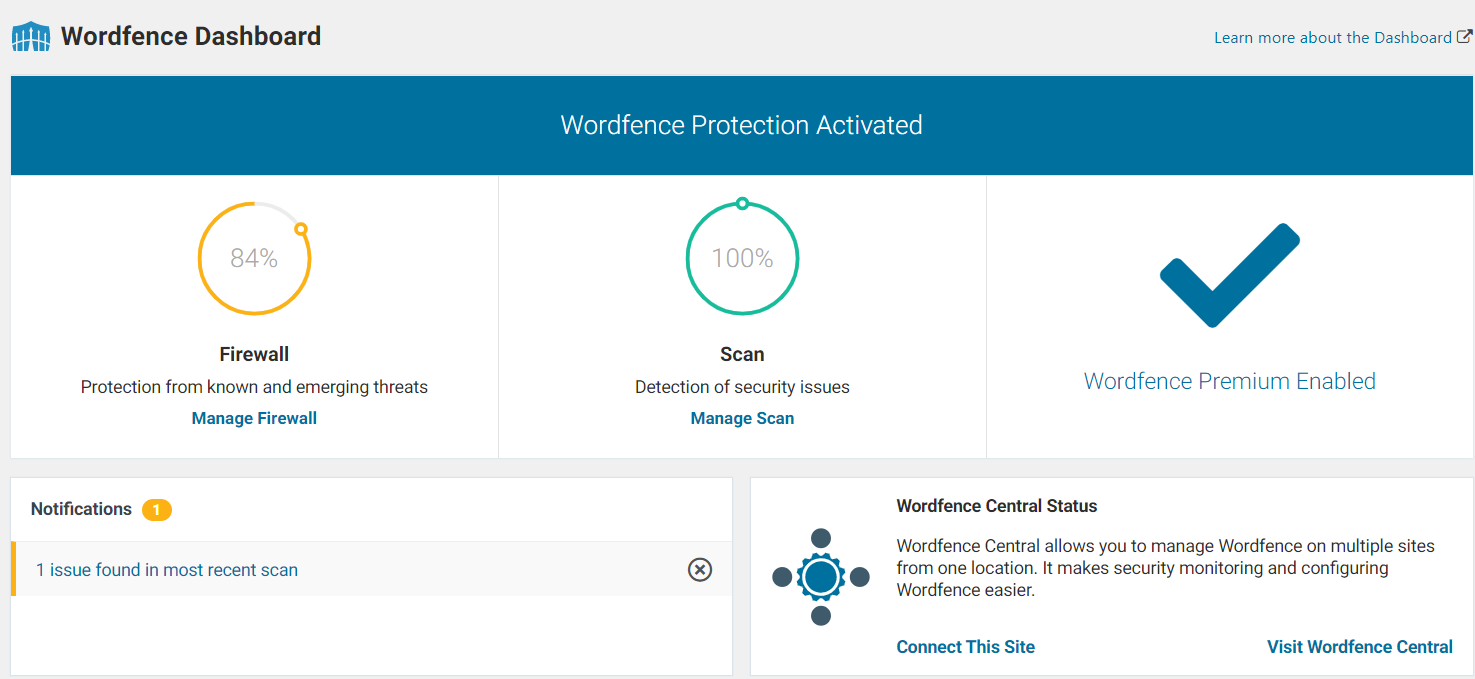 If any issues were found in the most recent scan, select the available links. Review the issue results:If a plugin has been abandoned or become a security risk (e.g. no longer compatible with WordPress), notify marketing@atechnologies.com and jandrews@atechnologies.com with the full status report of the issue. A new plugin will need to be found to address the issue. If a theme has been abandoned or become a security risk (e.g. no longer compatible with WordPress), notify marketing@atechnologies.com and jandrews@atechnologies.com with the full status report of the issue. A new plugin will need to be found to address the issue. If any security issue or risk is revealed, notify marketing@atechnologies.com and jandrews@atechnologies.com with the full status report of the issue. A new plugin will need to be found to address the issue. Finally, note any issues or errors on the EOW checklist.